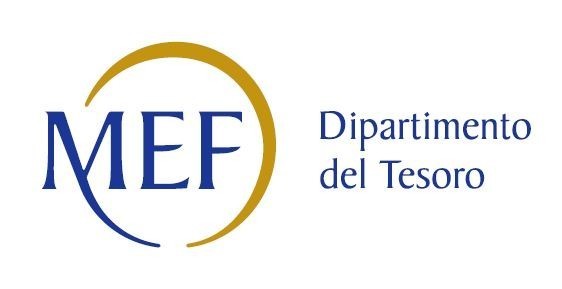 Patrimonio della PACENSIMENTO DEI RAPPRESENTANTI DELLE AMMINISTRAZIONI PRESSO ORGANI DI GOVERNO, SOCIETA’ ED ENTISCHEDA DI RILEVAZIONEDati relativi all’anno 2021DATI ANAGRAFICI DELLA SOCIETA’/ENTE Compilare il campo “anno di inizio della procedura” solo se nel campo “stato della società” è stato selezionato un elemento diverso da “La società è attiva”.SEDE LEGALE DELLA SOCIETA’/ ENTE*campo con compilazione facoltativa SETTORE DI ATTIVITÀ DELLA SOCIETA’/ENTELa lista dei codici Ateco è disponibile al link http://www.istat.it/it/strumenti/definizioni-e-classificazioni/ateco-2007*campo con compilazione facoltativa RAPPRESENTANTE DELL’AMMINISTRAZIONE IN ORGANI DI GOVERNO DI SOCIETA’/ENTEATTENZIONE: Compilare una scheda per ogni rappresentante dell’Amministrazione nominato negli organi di governo della società o dell’ente.Compilare se è stato indicato che l’incarico prevede un compenso.Compilare se nel campo “Sono previsti gettoni di presenza?” è stato selezionato “sì”.NOME DEL CAMPOIndicazioni per la compilazioneCodice Fiscale 04042120230Denominazione Viveracqua scarlAnno di costituzione della società2011Forma giuridicaTipo di fondazione Altra forma giuridicaStato della societàAnno di inizio della procedura (1)NOME DEL CAMPOIndicazioni per la compilazioneStatoProvinciaVERONAComuneVERONACAP *37131Indirizzo *Lungadige Galtarossa 8Telefono *000000000000FAX *0458677468Email *segreteria@pec.viveracqua.itNOME DEL CAMPOIndicazioni per la compilazioneAttività 1Codice: 46.19.04  - Gruppi di Acquisto, mandatari agli acquisti, buyer.Peso indicativo dell’attività %100%Attività 2 *Peso indicativo dell’attività % *Attività 3 *Peso indicativo dell’attività % *Attività 4 *Peso indicativo dell’attività % *NOME DEL CAMPOIndicazioni per la compilazioneCodice fiscale del rappresentanteMNTMNC68R55L565PNome [del rappresentante]MONICACognome [del rappresentante]MANTOSesso [del rappresentante]Data di nascita [del rappresentante]15/10/1968Nazione di nascita [del rappresentante]ITALIAProvincia di nascita del rappresentanteTREVISOComune di nascita [del rappresentante]Il rappresentante è dipendente dell’AmministrazioneIncaricoData di inizio dell’incarico (compilare solo se l’incarico è iniziato nell’anno di riferimento della rilevazione)Primo incarico 26/04/2021Data di fine dell’incarico (compilare solo se l’incarico è terminato nell’anno di riferimento della rilevazione)Approvazione del bilancio al 31.12.2023Incarico gratuito/con compensoCompenso complessivo spettante nell’anno (2)Compenso girato all’Amministrazione(2)Sono previsti gettoni di presenza?Importo complessivo dei gettoni di presenza maturati nell’anno (3)